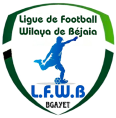 FEDERATION ALGERIENNE  DE  FOOTBALL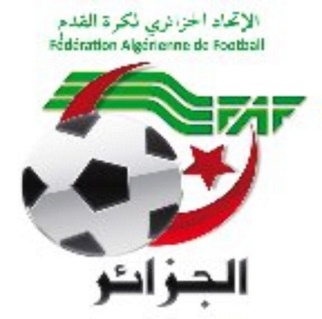 LIGUE DE  FOOTBALL  DE  LA  WILAYA  DE  BEJAIACité DES FRERES BOURENINE  BEJAIATel ( fax) 034 125 465                                                       Mail : liguefootballbejaia@gmail.comMembres présents :                                	            AMGHAR                        DJOUDER         MOSTPHAOUI       AOUCHICHE          BENMOUHOUB      ABDELFETTAH     MESSAOUDI     Dr. HOCINE                            YAMOUNI       MEHDI      Melle/FRISSOU Membres absents (excusés):  BOUZELMADEN - YAHI - IDIR (Convalescent).                Après avoir souhaité la bienvenue aux membres Présents, Monsieur AMGHAR Idir, Président de la Ligue invita les présents a observé une minute de silence ensuite place à la lecture de l’ordre du jour.Ordre du jour :Lecture du courrier « arrivée ».Compte-rendu des travaux des commissions.Questions diverses.COURRIER : ARRIVEEA - FAF / LNF / LFF/LRFA / LNF-S :LNFF :Nous transmettons la Programmation des rencontres de football (Séniors et Jeunes). Remerciements.LRFA :Invitation à l’Assemblée Générale Ordinaire de la LRFA. Remerciements.B –DIVERSLigue sport et travail : Nous transmettons le programme des rencontres. Remerciements.Mr  AMEUR Mohamed Amine (Arbitre) : mise en disponibilité le 23 et 24/02/2024 (raisons professionnelles). Noté.Mr  BENBARA Lotfi (Arbitre) : Retrait du corps arbitral. Noté.C- D.J.S :Réunion de préparation rencontre ligue II et D III amateur. Noté.PV de la réunion de préparation des rencontres ligue III amateur. Remerciements.CLUBS :ESS : Rapport A/S rencontre ESS/NRBS (S). Noté.NRBS : Rapport A/S rencontre ESS/NRBS (S). Noté.ARBB : Annulation licence entraineur Séniors. Noté.ASOG : A/S programmation de la rencontre Séniors. Noté.OST : Rapport A/S rencontre JSTA/OST (S). Noté.RCS : Félicitations au trio d’arbitres. Remerciements.Lettre de reconnaissance à la ligue de football. Remerciements.FEDERATION ALGERIENNE DE FOOTBALL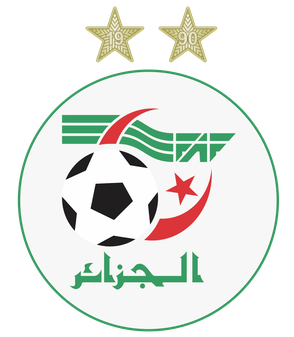 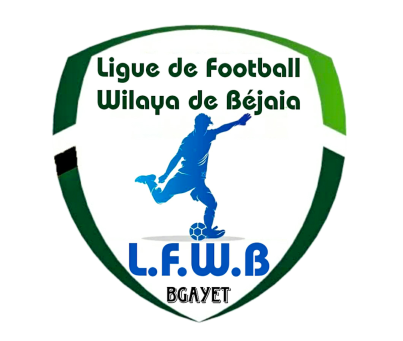 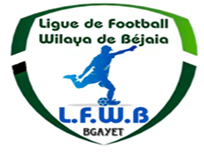 الاتحاد الجزائري لكرة القدمLIGUE DE FOOT BALL DE LA WILAYA DE BEJAIAرابطة كرة القدم لولاية بجاية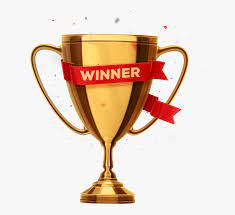         COUPE DE WILAYA 2023 – 2024         CATEGORIES U15 – U17 – U19REGLEMENT DE LA COMPETITIONLa compétition se déroulera en éliminatoires directes.Elle se jouera sur terrains neutres.Les frais d’organisation des rencontres seront supportés équitablement par les équipes domiciliées 1000,00 DA par équipe.Equipement des joueurs : Chaque Equipe doit disposer 02 tenues de couleurs différentes. En cas de confusion de couleurs et à défaut d’entente, l’Equipe tirée au sort en premier lieu est tenue de changer l’Equipement. Tout refus entraînerait l’annulation du match.Ballons : chaque équipe doit fournir quatre (04) ballons de compétition en bon état.Feuilles de match : chaque équipe doit se munir de feuilles de matchs.DUREE DES RENCONTRES :  • U-19 : 2 X 45’ • U-17 : 2 X 40’         Pas de prolongations • U-15 : 2 X 30’Les équipes qualifiées : catégories U19 – U17 – U15الاتحاد الجزائري لكرة القدم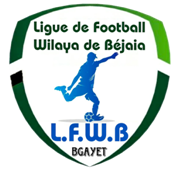 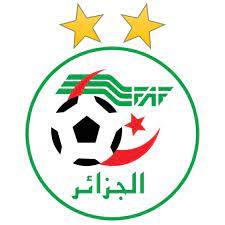 FEDERATION ALGERIENNE DE FOOT BALLرابطة كرة القدم لولاية بجايةLIGUE DE FOOT BALL DE LA WILAYA DE BEJAIA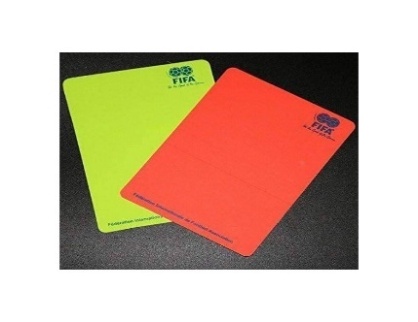 Membres présents :Mr BOUZELMADEN   MOHAMED   PRESIDENT DTWA.Mr YAHI                      OMAR             P/C FORMATION.Mr MESSAOUDI         AISSA             SECRETAIREMr BOUZERAR          AHMED           FORMATEUR.Mr IDIRENE                ZAHIR             FORMATEUR.COURRIERR ARIVEECLUBS :RCS : Lettre de félicitations au trio d’arbitre de la rencontre Jeunes RCS/ESBM.LRFA :A/S de la liste nominative des formateurs de Wilaya.AUDIENCEArbitres : - Mr FAHEM AMAYAS.Mr AISSANI HABIBE.Mr FERHANE YOUCEDESIGNATIONNéant. COURS DE FORMATION :Thèmes : Gestion d’un match. Débat Divers                                         DEPARTEMENT DE L’ADMINISTRATION                                                          ET FINANCES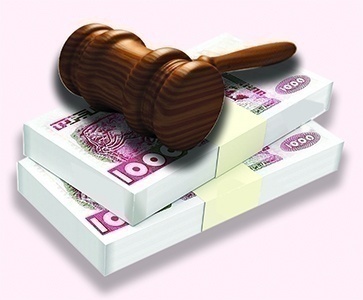 Membres présents : ABDELFETTAH       DAF      IDIRENE                 Membre      DJOUDER               SG      Ordre du jour :  Recouvrement des amendes parues au BO N° 18.Rappel Article 133 : Amendes Les amendes infligées à un club doivent être réglées dans un délai de trente (30) jours à compter de la date de notification. Passé le délai de trente (30) jours et après une dernière mise en demeure pour paiement sous huitaine, la ligue défalquera un (01) point par mois de retard à l’équipe seniors du club fautif. NOTE    AUX   CLUBSConformément aux dispositions de l’article 133 des RG relatif aux amendes, les Clubs concernés sont tenus de s’acquitter des montants indiqués ci-dessous au plus tard le Mercredi 27 Mars 2024 à 16 heure, soit en espèces soit par versement bancaire au compte B. E. A  N° : 00200040400425009397.      Après versement, il y a lieu d’adresser à la Ligue la copie du bordereau de      Versement bancaire.ETAT RECAPITULATIF DES AMENDESFEDERATION ALGERIENNE DE FOOTBALLالاتحاد الجزائري لكرة القدمLIGUE DE FOOT BALL DE LA WILAYA DE BEJAIAرابطة كرة القدم لولاية بجايةCOMMISSION JURIDICTIONNELLE DE DISCIPLINEMembres présents :Melle   FRISSOU        NADIA              JuristeMr      MEZIANE       KARIM             SecrétaireMr.     DJOUDER       A/MADJID      S/GENERALMembre absent (excusé) : Mr  IDIR   LAID  Membre (convalescent).Ordre du jour :   Traitements des Affaires Disciplinaires.Division « HONNEUR »Division «PRE- HONNEUR »	Division « JEUNES – U19 »Division « JEUNES – U17 »ETAT RECAPITULATIF DES AFFAIRES   DISCIPLINAIRES TRAITEESJournées du 23/ ET 24.02.2024FEDERATION ALGERIENNE DE FOOTBALLالاتحاد الجزائري لكرة القدمLIGUE DE FOOT BALL DE LA WILAYA DE BEJAIAرابطة كرة القدم لولاية بجايةMembres présents :Mr     MOSTPHAOUI        LACHEMI             PrésidentMembres présents :Mr     AOUCHICHE          EL DJOUDI             Président C.JMr     LARABI                  SAID                        MembreMr     TABET                    YAHIA                     MembreObjet : étude des affaires litigieusesAffaire N° 24 : Rencontre   JSD – ASCB (U17)  du 23/02/2024Après lecture de la feuille de match Vu les pièces versées au dossierAttendu que la rencontre du championnat « U17 » JSD / ASCB était régulièrement programmée au stade de BAKARO (TICHY) ;Attendu qu’à l’heure prévue de la rencontre, les équipes des deux clubs étaient présentes sur le terrain.Attendu qu’en application de l’Article 14 du Règlement des Championnats de Football des catégories des Jeunes et après attente du délai règlementaire d’un quart d’heure (1/4), l’Arbitre Principal constatant effectivement l’absence du staff médical, annula la rencontre.Par ces motifs, la commission décide : Des sanctions suivantes :Match perdu par pénalité à l’équipe U17 du club JSD au profit de celle du club ASCB sur le score de 03 buts à 00.Amende de 1000,00 DA (Mille Dinars) au club JSD.Art : 14 R.G  FAF JeunesAffaire N° 25 : Rencontre   OT – ASB (U15)  du 24/02/2024Après lecture de la feuille de matchAttendu que la rencontre du championnat « U15 » OT / ASB était régulièrement programmée au stade de TIBANE ; Attendu qu’à l’heure prévue de la rencontre, les équipes des deux clubs étaient présentes sur le terrain.Attendu que l’arbitre a refusé de faire jouer la rencontre suite aux mauvaises conditions climatiques (brouillard intense) rendant le jeu et la visibilité difficiles.Par ces motifs, la Commission décide :Match à reprogrammer à une date ultérieure.FEDERATION ALGERIENNE DE FOOTBALLالاتحاد الجزائري لكرة القدمLIGUE DE FOOT BALL DE LA WILAYA DE BEJAIAرابطة كرة القدم لولاية بجايةDIRECTION DES COMPETITIONSHONNEURPROGRAMMATION  15° JOURNEEVENDREDI 01 MARS 2024SAMEDI 02 MARS 2024&&&&&&&&&&&&&&&&&&&&&PRE-HONNEURPROGRAMMATION  15° JOURNEEVENDREDI 01 MARS 2024SAMEDI 02 MARS 2024&&&&&&&&&&&&&&&&&&&&&JEUNES GROUPE « 1 »PROGRAMMATION 12° JOURNEEVENDREDI 01 MARS 2024SAMEDI 02 MARS 2024&&&&&&&&&&&&&&&&&&&&&JEUNES GROUPE « 2 »PROGRAMMATION 13° JOURNEESAMEDI 02 MARS 2024&&&&&&&&&&&&&&&&&&&&&JEUNES GROUPE « 3 »PROGRAMMATION 12° JOURNEEVENDREDI 01 MARS 2024SAMEDI 02 MARS 2024&&&&&&&&&&&&&&&&&&&&JEUNES GROUPE « A »PROGRAMMATION 13° JOURNEEVENDREDI 01 MARS 2024SAMEDI 02 MARS 2024&&&&&&&&&&&&&&&&&&&JEUNES GROUPE « B »PROGRAMMATION 12° JOURNEEVENDREDI 01 MARS 2024&&&&&&&&&&&&&&&&&&&JEUNES GROUPE « C »PROGRAMMATION MATCHS DE RETARDVENDREDI 01 MARS 2024&&&&&&&&&&&&&&&&&&&SOUS TOUTES RESERVES DE CHANGEMENT.DIVISION HONNEURCLASSEMENT 14° JOURNEESOUS TOUTES RESERVESDIVISION PRE-HONNEURCLASSEMENT 13° JOURNEESOUS TOUTES RESERVESCOMMISSIONS TRAVAUX 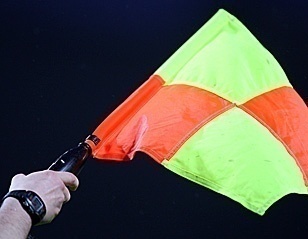 Causeries hebdomadaires.Désignation des arbitres pour les rencontres du vendredi 01, samedi 02 Mars 2024 (Honneur et Pré-Honneur).Désignation des arbitres pour les rencontres du vendredi 01, samedi 02 Mars 2024 (jeunes).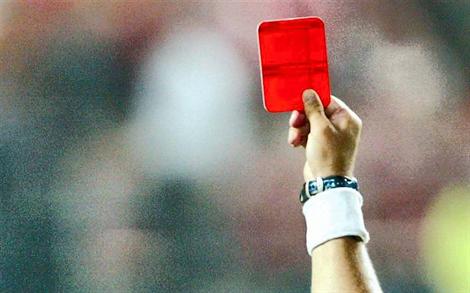 Etude de 16 affaires disciplinaires.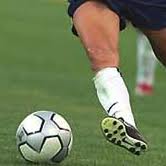 Homologation des résultats de la 14° journée « Honneur » séniors.Classement « Honneur» séniors.Homologation des résultats de la 14° journée « Pré-Honneur » séniors.Programmation de la 15° journée Honneur.Programmation de la 15° journée Pré-Honneur. Programmation catégorie jeunes :(U15-U17-U19)12° journée Groupe  « 1 » et « 3 ».13° journée Groupe « 2 ». (U15-U17)13° journée Groupe  « A ».12° journée Groupe  « B ».Matchs de retard Groupe  « C ».Présélection de Wilaya U17 :Mardi 27/02/2024 – stade NACERIA à 10H00.N°U 19U 17U1501AS Oued Ghir02US Beni Mansour03ES Beni Maouche04AS Ait Smail05CRB Ait R’ZineCRB Ait R’Zine06CR Mellala CR Mellala CR Mellala 07JSA AmizourJSA AmizourJSA Amizour08NRB SmaounNRB SmaounNRB Smaoun09ES TimezritES TimezritES Timezrit10JS MelbouJS MelbouJS Melbou11RC SeddoukRC SeddoukRC Seddouk12WRB OuzellaguenWRB OuzellaguenWRB Ouzellaguen13NC BejaiaNC BejaiaNC Bejaia14JSB AmizourJSB AmizourJSB Amizour15OS TazmaltOS TazmaltOS Tazmalt16IRB BouhamzaIRB BouhamzaIRB Bouhamza17US SoummamUS Soummam18JS IchelladhenJS Ichelladhen19MC BejaiaMC Bejaia20EC AdekarEC Adekar21US KendiraUS Kendira22AS S.E.TenineAS S.E.Tenine23EF IbourassenEF Ibourassen24CR BejaiaCR Bejaia25RC Ighil AliRC Ighil Ali26JSC AokasJSC Aokas27JS CheminiJS Chemini29O FeraounO Feraoun30JST AdekarJST Adekar31Gouraya Bejaia32BC El Kseur33O Tibane34O M’Cisna35ES Melbou36RSC Akhenak37El Flaye ACS38AS Bouhamza39AEF Sahel40ASTW Bejaia41ARB Barbacha42OS Tinebdar43WA Tala Hamza44OC Akfadou45CS BoudjellilN°CLUBDIVISIONAMENDE CJDAMENDE  DOC01AS OUED GHIRHONNEUR12 000,0002JSB AMIZOURHONNEUR1 500,0003O M’CISNAHONNEUR7 500,0004JS I. OUAZZOUGHONNEUR5 500,0005NRB SMAOUNPRE-HONNEUR12 500,0006JST ADEKARPRE-HONNEUR6 500,00N°CLUBDIVISIONAMENDE CJDPVDELAI DE PAYEMENT 1AJT BEJAIAJEUNES1 000,00N° 1428 Février 20242GC BEJAOUIJEUNES2 000,00N° 1428 Février 20244AS S.E.TENINEJEUNES20 000,00N° 1428 Février 20241ARB BARBACHAHONNEUR500,00N° 1613 Mars 20242US SOUMMAMHONNEUR5 000,00N° 1613 Mars 20243JS MELBOUHONNEUR5 000,00N° 1613 Mars 20244JSB AMIZOURHONNEUR1 500,00N° 1613 Mars 20245US BENI MANSOURHONNEUR5 000,00N° 1613 Mars 20246NRB SMAOUNPRE-HONNEUR1 500,00N° 1613 Mars 20247OS TAZMALTPRE-HONNEUR5 000,00N° 1613 Mars 20248OC AKFADOUPRE-HONNEUR5 000,00N° 1613 Mars 202401US SOUMMAMHONNEUR5 000,00N° 1720 Mars 202402O M’CISNAHONNEUR1 500,00N° 1720 Mars 202403ES SMAOUNPRE-HONNEUR7 000,00N° 1720 Mars 202404OS TAZMALTPRE-HONNEUR1 500,00N° 1720 Mars 202405ES TIMEZRITJEUNES3 000,00N° 1720 Mars 202401AS OUED GHIRHONNEUR12 000,00N° 1827 Mars 202402JSB AMIZOURHONNEUR1 500,00N° 1827 Mars 202403O M’CISNAHONNEUR7 500,00N° 1827 Mars 202404JS I. OUAZZOUGHONNEUR5 500,00N° 1827 Mars 202405NRB SMAOUNPRE-HONNEUR12 500,00N° 1827 Mars 202406JST ADEKARPRE-HONNEUR6 500,00N° 1827 Mars 2024Affaire n°202 : Rencontre * JSIO –  USS * Du 23.02.2024Affaire n°202 : Rencontre * JSIO –  USS * Du 23.02.2024Affaire n°202 : Rencontre * JSIO –  USS * Du 23.02.2024Affaire n°202 : Rencontre * JSIO –  USS * Du 23.02.2024Affaire n°202 : Rencontre * JSIO –  USS * Du 23.02.2024Affaire n°202 : Rencontre * JSIO –  USS * Du 23.02.2024Affaire n°202 : Rencontre * JSIO –  USS * Du 23.02.2024TypeClubNom et PrénomLicenceMotif SanctionAmendeArticleJoueurJSIOBENACHOUR    TAKFARINASJ0410(04) matchs  fermes de suspension pour insulte envers officiels5000 DA112JoueurJSIOMEDDOURENE     AB/RAHIMJ0259« Avertissement » JD--JoueurJSIOSADJI           SALIMJ0261« Avertissement » AJ--JoueurJSIOTADJINE            MASSINISSAJ0459« Avertissement » CAS--JoueurJSIODJOUHRI         HAMZAJ0257« Avertissement » JD--JoueurJSIOFAID               AMINEJ0264« Avertissement » CAS--JoueurUSSTANANT      ANISJ0404« Avertissement » JD--JoueurUSSBELKACEMI          LOUNISJ0494« Avertissement » JD--                        JSIO                          JSIO  Amende de 500 DA  pour conduite incorrecte de l’équipe (Article 130).Amende de 500 DA  pour conduite incorrecte de l’équipe (Article 130).Amende de 500 DA  pour conduite incorrecte de l’équipe (Article 130).Amende de 500 DA  pour conduite incorrecte de l’équipe (Article 130).Amende de 500 DA  pour conduite incorrecte de l’équipe (Article 130).Affaire n°203 : Rencontre * OMC –  JSBA * Du 23.02.2024Affaire n°203 : Rencontre * OMC –  JSBA * Du 23.02.2024Affaire n°203 : Rencontre * OMC –  JSBA * Du 23.02.2024Affaire n°203 : Rencontre * OMC –  JSBA * Du 23.02.2024Affaire n°203 : Rencontre * OMC –  JSBA * Du 23.02.2024Affaire n°203 : Rencontre * OMC –  JSBA * Du 23.02.2024Affaire n°203 : Rencontre * OMC –  JSBA * Du 23.02.2024TypeClubNom et PrénomLicenceMotif SanctionAmendeArticleJoueurOMCBOUHADJ                KOSSEILA    J0613« Avertissement » AJ--JoueurJSBAMESLEM             MASSINISSAJ1139« Avertissement » CAS--JoueurOMCSELLAM NASSIM  lic  N° 22W06J0608 - Avertissement non comptabilisé + 5.000 DA d’Amende pour contestation de décision (Circulaire N°002 de la FAF du 09/11/2023)SELLAM NASSIM  lic  N° 22W06J0608 - Avertissement non comptabilisé + 5.000 DA d’Amende pour contestation de décision (Circulaire N°002 de la FAF du 09/11/2023)SELLAM NASSIM  lic  N° 22W06J0608 - Avertissement non comptabilisé + 5.000 DA d’Amende pour contestation de décision (Circulaire N°002 de la FAF du 09/11/2023)SELLAM NASSIM  lic  N° 22W06J0608 - Avertissement non comptabilisé + 5.000 DA d’Amende pour contestation de décision (Circulaire N°002 de la FAF du 09/11/2023)SELLAM NASSIM  lic  N° 22W06J0608 - Avertissement non comptabilisé + 5.000 DA d’Amende pour contestation de décision (Circulaire N°002 de la FAF du 09/11/2023)JoueurOMC2.500 DA d’amende  pour mauvaise organisation (Article 131).2.500 DA d’amende  pour mauvaise organisation (Article 131).2.500 DA d’amende  pour mauvaise organisation (Article 131).2.500 DA d’amende  pour mauvaise organisation (Article 131).2.500 DA d’amende  pour mauvaise organisation (Article 131).Affaire n°204 : Rencontre * CRBA –  RCS * Du 23.02.2024Affaire n°204 : Rencontre * CRBA –  RCS * Du 23.02.2024Affaire n°204 : Rencontre * CRBA –  RCS * Du 23.02.2024Affaire n°204 : Rencontre * CRBA –  RCS * Du 23.02.2024Affaire n°204 : Rencontre * CRBA –  RCS * Du 23.02.2024Affaire n°204 : Rencontre * CRBA –  RCS * Du 23.02.2024Affaire n°204 : Rencontre * CRBA –  RCS * Du 23.02.2024TypeClubNom et PrénomLicenceMotif SanctionAmendeArticleJoueurCRBABRAHMI           RAOUFJ0330« Avertissement » CAS--JoueurRCSARIB             HAMZAJ0618« Avertissement » CAS--Affaire n°205: Rencontre * USBM –  JSM * Du 24.02.2024Affaire n°205: Rencontre * USBM –  JSM * Du 24.02.2024Affaire n°205: Rencontre * USBM –  JSM * Du 24.02.2024Affaire n°205: Rencontre * USBM –  JSM * Du 24.02.2024Affaire n°205: Rencontre * USBM –  JSM * Du 24.02.2024Affaire n°205: Rencontre * USBM –  JSM * Du 24.02.2024Affaire n°205: Rencontre * USBM –  JSM * Du 24.02.2024TypeClubNom et PrénomLicenceMotif SanctionAmendeArticleJoueurUSBMBALI                   LAMINEJ0109« Avertissement » JD--JoueurJSMLAHOUAZI        MISSIPSSAJ0348« Avertissement » CAS--Reprise Affaire n° 191 : Rencontre * NRBS–  CSPC * Du 16.02.2024 Reprise Affaire n° 191 : Rencontre * NRBS–  CSPC * Du 16.02.2024 Reprise Affaire n° 191 : Rencontre * NRBS–  CSPC * Du 16.02.2024 Reprise Affaire n° 191 : Rencontre * NRBS–  CSPC * Du 16.02.2024 Reprise Affaire n° 191 : Rencontre * NRBS–  CSPC * Du 16.02.2024 Reprise Affaire n° 191 : Rencontre * NRBS–  CSPC * Du 16.02.2024 Reprise Affaire n° 191 : Rencontre * NRBS–  CSPC * Du 16.02.2024 TypeClubNom et PrénomLicenceMotif SanctionAmendeArticleAprès lecture de la feuille de match.Après lecture du rapport du club CSPC.Après lecture des rapports des officiels (délégué/Arbitre)Après l’audition du Président et du Secrétaire du club NRBS.Après l’audition des arbitres.Par ces motifs, la commission décideMr. : CHARARED  MD/AMINE (JOUEUR - CSPC) lin n° : 22W06 J1387–SANCTION- UN (01) match ferme de suspension  pour cumul d’avertissement.Mr:  AIT OUARET Yasser (JOUEUR – NRBS  LN°.22W06 J0744- – Exempt de sanction – (porté par erreur sur le rapport des officiels).Mr:  BRIKH Mouhoub (JOUEUR – NRBS  LN°.22W06 J0735- – QUATRE (04) matchs  de suspension fermes pour comportement antisportif envers officiels de match (arbitre directeur) +  Amende de 5000 DA (ART 112 RG AMATEUR ).envahissement du terrain et jets de projectiles par les supporteurs de l’équipe (NRBS) en fin de partie :5.000 DA d’amende au club NRBS  pour jets de projectiles sur le terrain (ART 49/c - RG AMATEUR). 02ème infraction.2.500 DA d’amende au club NRBS  pour mauvaise organisation (ART 131 - RG AMATEUR). 01ère infraction -  (En cas de récidive l’amende est doublée et une suspension du stade peut être prononcée).Après lecture de la feuille de match.Après lecture du rapport du club CSPC.Après lecture des rapports des officiels (délégué/Arbitre)Après l’audition du Président et du Secrétaire du club NRBS.Après l’audition des arbitres.Par ces motifs, la commission décideMr. : CHARARED  MD/AMINE (JOUEUR - CSPC) lin n° : 22W06 J1387–SANCTION- UN (01) match ferme de suspension  pour cumul d’avertissement.Mr:  AIT OUARET Yasser (JOUEUR – NRBS  LN°.22W06 J0744- – Exempt de sanction – (porté par erreur sur le rapport des officiels).Mr:  BRIKH Mouhoub (JOUEUR – NRBS  LN°.22W06 J0735- – QUATRE (04) matchs  de suspension fermes pour comportement antisportif envers officiels de match (arbitre directeur) +  Amende de 5000 DA (ART 112 RG AMATEUR ).envahissement du terrain et jets de projectiles par les supporteurs de l’équipe (NRBS) en fin de partie :5.000 DA d’amende au club NRBS  pour jets de projectiles sur le terrain (ART 49/c - RG AMATEUR). 02ème infraction.2.500 DA d’amende au club NRBS  pour mauvaise organisation (ART 131 - RG AMATEUR). 01ère infraction -  (En cas de récidive l’amende est doublée et une suspension du stade peut être prononcée).Après lecture de la feuille de match.Après lecture du rapport du club CSPC.Après lecture des rapports des officiels (délégué/Arbitre)Après l’audition du Président et du Secrétaire du club NRBS.Après l’audition des arbitres.Par ces motifs, la commission décideMr. : CHARARED  MD/AMINE (JOUEUR - CSPC) lin n° : 22W06 J1387–SANCTION- UN (01) match ferme de suspension  pour cumul d’avertissement.Mr:  AIT OUARET Yasser (JOUEUR – NRBS  LN°.22W06 J0744- – Exempt de sanction – (porté par erreur sur le rapport des officiels).Mr:  BRIKH Mouhoub (JOUEUR – NRBS  LN°.22W06 J0735- – QUATRE (04) matchs  de suspension fermes pour comportement antisportif envers officiels de match (arbitre directeur) +  Amende de 5000 DA (ART 112 RG AMATEUR ).envahissement du terrain et jets de projectiles par les supporteurs de l’équipe (NRBS) en fin de partie :5.000 DA d’amende au club NRBS  pour jets de projectiles sur le terrain (ART 49/c - RG AMATEUR). 02ème infraction.2.500 DA d’amende au club NRBS  pour mauvaise organisation (ART 131 - RG AMATEUR). 01ère infraction -  (En cas de récidive l’amende est doublée et une suspension du stade peut être prononcée).Après lecture de la feuille de match.Après lecture du rapport du club CSPC.Après lecture des rapports des officiels (délégué/Arbitre)Après l’audition du Président et du Secrétaire du club NRBS.Après l’audition des arbitres.Par ces motifs, la commission décideMr. : CHARARED  MD/AMINE (JOUEUR - CSPC) lin n° : 22W06 J1387–SANCTION- UN (01) match ferme de suspension  pour cumul d’avertissement.Mr:  AIT OUARET Yasser (JOUEUR – NRBS  LN°.22W06 J0744- – Exempt de sanction – (porté par erreur sur le rapport des officiels).Mr:  BRIKH Mouhoub (JOUEUR – NRBS  LN°.22W06 J0735- – QUATRE (04) matchs  de suspension fermes pour comportement antisportif envers officiels de match (arbitre directeur) +  Amende de 5000 DA (ART 112 RG AMATEUR ).envahissement du terrain et jets de projectiles par les supporteurs de l’équipe (NRBS) en fin de partie :5.000 DA d’amende au club NRBS  pour jets de projectiles sur le terrain (ART 49/c - RG AMATEUR). 02ème infraction.2.500 DA d’amende au club NRBS  pour mauvaise organisation (ART 131 - RG AMATEUR). 01ère infraction -  (En cas de récidive l’amende est doublée et une suspension du stade peut être prononcée).Après lecture de la feuille de match.Après lecture du rapport du club CSPC.Après lecture des rapports des officiels (délégué/Arbitre)Après l’audition du Président et du Secrétaire du club NRBS.Après l’audition des arbitres.Par ces motifs, la commission décideMr. : CHARARED  MD/AMINE (JOUEUR - CSPC) lin n° : 22W06 J1387–SANCTION- UN (01) match ferme de suspension  pour cumul d’avertissement.Mr:  AIT OUARET Yasser (JOUEUR – NRBS  LN°.22W06 J0744- – Exempt de sanction – (porté par erreur sur le rapport des officiels).Mr:  BRIKH Mouhoub (JOUEUR – NRBS  LN°.22W06 J0735- – QUATRE (04) matchs  de suspension fermes pour comportement antisportif envers officiels de match (arbitre directeur) +  Amende de 5000 DA (ART 112 RG AMATEUR ).envahissement du terrain et jets de projectiles par les supporteurs de l’équipe (NRBS) en fin de partie :5.000 DA d’amende au club NRBS  pour jets de projectiles sur le terrain (ART 49/c - RG AMATEUR). 02ème infraction.2.500 DA d’amende au club NRBS  pour mauvaise organisation (ART 131 - RG AMATEUR). 01ère infraction -  (En cas de récidive l’amende est doublée et une suspension du stade peut être prononcée).Après lecture de la feuille de match.Après lecture du rapport du club CSPC.Après lecture des rapports des officiels (délégué/Arbitre)Après l’audition du Président et du Secrétaire du club NRBS.Après l’audition des arbitres.Par ces motifs, la commission décideMr. : CHARARED  MD/AMINE (JOUEUR - CSPC) lin n° : 22W06 J1387–SANCTION- UN (01) match ferme de suspension  pour cumul d’avertissement.Mr:  AIT OUARET Yasser (JOUEUR – NRBS  LN°.22W06 J0744- – Exempt de sanction – (porté par erreur sur le rapport des officiels).Mr:  BRIKH Mouhoub (JOUEUR – NRBS  LN°.22W06 J0735- – QUATRE (04) matchs  de suspension fermes pour comportement antisportif envers officiels de match (arbitre directeur) +  Amende de 5000 DA (ART 112 RG AMATEUR ).envahissement du terrain et jets de projectiles par les supporteurs de l’équipe (NRBS) en fin de partie :5.000 DA d’amende au club NRBS  pour jets de projectiles sur le terrain (ART 49/c - RG AMATEUR). 02ème infraction.2.500 DA d’amende au club NRBS  pour mauvaise organisation (ART 131 - RG AMATEUR). 01ère infraction -  (En cas de récidive l’amende est doublée et une suspension du stade peut être prononcée).Après lecture de la feuille de match.Après lecture du rapport du club CSPC.Après lecture des rapports des officiels (délégué/Arbitre)Après l’audition du Président et du Secrétaire du club NRBS.Après l’audition des arbitres.Par ces motifs, la commission décideMr. : CHARARED  MD/AMINE (JOUEUR - CSPC) lin n° : 22W06 J1387–SANCTION- UN (01) match ferme de suspension  pour cumul d’avertissement.Mr:  AIT OUARET Yasser (JOUEUR – NRBS  LN°.22W06 J0744- – Exempt de sanction – (porté par erreur sur le rapport des officiels).Mr:  BRIKH Mouhoub (JOUEUR – NRBS  LN°.22W06 J0735- – QUATRE (04) matchs  de suspension fermes pour comportement antisportif envers officiels de match (arbitre directeur) +  Amende de 5000 DA (ART 112 RG AMATEUR ).envahissement du terrain et jets de projectiles par les supporteurs de l’équipe (NRBS) en fin de partie :5.000 DA d’amende au club NRBS  pour jets de projectiles sur le terrain (ART 49/c - RG AMATEUR). 02ème infraction.2.500 DA d’amende au club NRBS  pour mauvaise organisation (ART 131 - RG AMATEUR). 01ère infraction -  (En cas de récidive l’amende est doublée et une suspension du stade peut être prononcée).Affaire n° 206 : Rencontre * JSTA –  OST * Du 24.02.2024Affaire n° 206 : Rencontre * JSTA –  OST * Du 24.02.2024Affaire n° 206 : Rencontre * JSTA –  OST * Du 24.02.2024Affaire n° 206 : Rencontre * JSTA –  OST * Du 24.02.2024Affaire n° 206 : Rencontre * JSTA –  OST * Du 24.02.2024Affaire n° 206 : Rencontre * JSTA –  OST * Du 24.02.2024Affaire n° 206 : Rencontre * JSTA –  OST * Du 24.02.2024TypeClubNom et PrénomLicenceMotif SanctionAmendeArticleJoueurJSTAAZIROU              TARIKJ0845« Avertissement » CAS--JoueurJSTABELACEMI          BOUSSADJ0984« Avertissement » JD--JoueurJSTASAIDI                   HOCINE J0913« Avertissement » CAS--JoueurJSTAHALDJOUM  NAZIM  lic  N° 22W06J0848 - Avertissement non comptabilisé + 5.000 DA d’Amende pour contestation de décision (Circulaire N°002 de la FAF du 09/11/2023)HALDJOUM  NAZIM  lic  N° 22W06J0848 - Avertissement non comptabilisé + 5.000 DA d’Amende pour contestation de décision (Circulaire N°002 de la FAF du 09/11/2023)HALDJOUM  NAZIM  lic  N° 22W06J0848 - Avertissement non comptabilisé + 5.000 DA d’Amende pour contestation de décision (Circulaire N°002 de la FAF du 09/11/2023)HALDJOUM  NAZIM  lic  N° 22W06J0848 - Avertissement non comptabilisé + 5.000 DA d’Amende pour contestation de décision (Circulaire N°002 de la FAF du 09/11/2023)HALDJOUM  NAZIM  lic  N° 22W06J0848 - Avertissement non comptabilisé + 5.000 DA d’Amende pour contestation de décision (Circulaire N°002 de la FAF du 09/11/2023)JoueurOSTSAADI              HAMIMIJ0803« Avertissement » CAS--JoueurOSTABED                ABDELHAKJ1278« Avertissement » CAS--JoueurOSTAMROUNE       GHILASJ0430« Avertissement » CAS--JoueurOSTTOUIL                 FERHATJ0403« Avertissement » JD--Affaire n° 207 : Rencontre * CSPC –  OCA * Du 24.02.2024Affaire n° 207 : Rencontre * CSPC –  OCA * Du 24.02.2024Affaire n° 207 : Rencontre * CSPC –  OCA * Du 24.02.2024Affaire n° 207 : Rencontre * CSPC –  OCA * Du 24.02.2024Affaire n° 207 : Rencontre * CSPC –  OCA * Du 24.02.2024Affaire n° 207 : Rencontre * CSPC –  OCA * Du 24.02.2024Affaire n° 207 : Rencontre * CSPC –  OCA * Du 24.02.2024TypeClubNom et PrénomLicenceMotif SanctionAmendeArticleJoueurCSPCIDIR                   WALIDJ1402« Avertissement » AJ--JoueurOCAMEZIANI           SAMIJ5521« Avertissement » AJ--Affaire n° 208 : Rencontre * ESS –  NRBS * Du 24.02.2024Affaire n° 208 : Rencontre * ESS –  NRBS * Du 24.02.2024Affaire n° 208 : Rencontre * ESS –  NRBS * Du 24.02.2024Affaire n° 208 : Rencontre * ESS –  NRBS * Du 24.02.2024Affaire n° 208 : Rencontre * ESS –  NRBS * Du 24.02.2024Affaire n° 208 : Rencontre * ESS –  NRBS * Du 24.02.2024Affaire n° 208 : Rencontre * ESS –  NRBS * Du 24.02.2024TypeClubNom et PrénomLicenceMotif SanctionAmendeArticleVu la feuille de match.Après lecture des rapports des  officiels de la rencontre (arbitre/délègue), signalant l’arrêt de la partie à la 85°mn suite à l’envahissement de terrain par le public  alors que le score était de (01-00) en faveur du club ESS.Par ces motifs, la commission décide Affaire différée pour complément d’information.Vu la feuille de match.Après lecture des rapports des  officiels de la rencontre (arbitre/délègue), signalant l’arrêt de la partie à la 85°mn suite à l’envahissement de terrain par le public  alors que le score était de (01-00) en faveur du club ESS.Par ces motifs, la commission décide Affaire différée pour complément d’information.Vu la feuille de match.Après lecture des rapports des  officiels de la rencontre (arbitre/délègue), signalant l’arrêt de la partie à la 85°mn suite à l’envahissement de terrain par le public  alors que le score était de (01-00) en faveur du club ESS.Par ces motifs, la commission décide Affaire différée pour complément d’information.Vu la feuille de match.Après lecture des rapports des  officiels de la rencontre (arbitre/délègue), signalant l’arrêt de la partie à la 85°mn suite à l’envahissement de terrain par le public  alors que le score était de (01-00) en faveur du club ESS.Par ces motifs, la commission décide Affaire différée pour complément d’information.Vu la feuille de match.Après lecture des rapports des  officiels de la rencontre (arbitre/délègue), signalant l’arrêt de la partie à la 85°mn suite à l’envahissement de terrain par le public  alors que le score était de (01-00) en faveur du club ESS.Par ces motifs, la commission décide Affaire différée pour complément d’information.Vu la feuille de match.Après lecture des rapports des  officiels de la rencontre (arbitre/délègue), signalant l’arrêt de la partie à la 85°mn suite à l’envahissement de terrain par le public  alors que le score était de (01-00) en faveur du club ESS.Par ces motifs, la commission décide Affaire différée pour complément d’information.Vu la feuille de match.Après lecture des rapports des  officiels de la rencontre (arbitre/délègue), signalant l’arrêt de la partie à la 85°mn suite à l’envahissement de terrain par le public  alors que le score était de (01-00) en faveur du club ESS.Par ces motifs, la commission décide Affaire différée pour complément d’information.Affaire n°209  : Rencontre * JSM –  ASAS * Du 23.02.2024Affaire n°209  : Rencontre * JSM –  ASAS * Du 23.02.2024Affaire n°209  : Rencontre * JSM –  ASAS * Du 23.02.2024Affaire n°209  : Rencontre * JSM –  ASAS * Du 23.02.2024Affaire n°209  : Rencontre * JSM –  ASAS * Du 23.02.2024Affaire n°209  : Rencontre * JSM –  ASAS * Du 23.02.2024Affaire n°209  : Rencontre * JSM –  ASAS * Du 23.02.2024TypeClubNom et PrénomLicenceMotif SanctionAmendeArticleJoueurJSMANZI         HILLALJ0370« Avertissement » CAS--JoueurASASIDIR          KOCEILAJ1890« Avertissement » CAS--JoueurASASAMIR        RACIMJ3366« Avertissement » CAS--Affaire n°210  : Rencontre * USS –  CRBA * Du 24.02.2024Affaire n°210  : Rencontre * USS –  CRBA * Du 24.02.2024Affaire n°210  : Rencontre * USS –  CRBA * Du 24.02.2024Affaire n°210  : Rencontre * USS –  CRBA * Du 24.02.2024Affaire n°210  : Rencontre * USS –  CRBA * Du 24.02.2024Affaire n°210  : Rencontre * USS –  CRBA * Du 24.02.2024Affaire n°210  : Rencontre * USS –  CRBA * Du 24.02.2024TypeClubNom et PrénomLicenceMotif SanctionAmendeArticleJoueurUSSKHALDI               LAKHDERJ0807(01) match  ferme de suspension pour cumul-90JoueurCRBADJAMOUNE      MOHAMEDJ1765« Avertissement » AJ--Affaire n°211: Rencontre *JSBA  –  ASOG * Du 24.02.2024Affaire n°211: Rencontre *JSBA  –  ASOG * Du 24.02.2024Affaire n°211: Rencontre *JSBA  –  ASOG * Du 24.02.2024Affaire n°211: Rencontre *JSBA  –  ASOG * Du 24.02.2024Affaire n°211: Rencontre *JSBA  –  ASOG * Du 24.02.2024Affaire n°211: Rencontre *JSBA  –  ASOG * Du 24.02.2024Affaire n°211: Rencontre *JSBA  –  ASOG * Du 24.02.2024TypeClubNom et PrénomLicenceMotif SanctionAmendeArticleJoueurJSBANAMIR  OUALID  lic  N° 22W06J1122 - Avertissement non comptabilisé + 1500 DA d’Amende pour contestation de décision (Circulaire N°002 de la FAF du 09/11/2023)NAMIR  OUALID  lic  N° 22W06J1122 - Avertissement non comptabilisé + 1500 DA d’Amende pour contestation de décision (Circulaire N°002 de la FAF du 09/11/2023)NAMIR  OUALID  lic  N° 22W06J1122 - Avertissement non comptabilisé + 1500 DA d’Amende pour contestation de décision (Circulaire N°002 de la FAF du 09/11/2023)NAMIR  OUALID  lic  N° 22W06J1122 - Avertissement non comptabilisé + 1500 DA d’Amende pour contestation de décision (Circulaire N°002 de la FAF du 09/11/2023)NAMIR  OUALID  lic  N° 22W06J1122 - Avertissement non comptabilisé + 1500 DA d’Amende pour contestation de décision (Circulaire N°002 de la FAF du 09/11/2023)JoueurJSBAIDIR            AMINEJ1478« Avertissement » JD--JoueurASOGROUMANE      SOFIANEJ2107(02) matchs  fermes de suspension pour insulte envers officiels7000 DA103JoueurASOGSAIDI          ANISJ2127(06) mois de suspension fermes  pour tentative d’agression  envers officiels5000 DA105Affaire n°212 : Rencontre * JSTA –  JSAA * Du 23.02.2024Affaire n°212 : Rencontre * JSTA –  JSAA * Du 23.02.2024Affaire n°212 : Rencontre * JSTA –  JSAA * Du 23.02.2024Affaire n°212 : Rencontre * JSTA –  JSAA * Du 23.02.2024Affaire n°212 : Rencontre * JSTA –  JSAA * Du 23.02.2024Affaire n°212 : Rencontre * JSTA –  JSAA * Du 23.02.2024Affaire n°212 : Rencontre * JSTA –  JSAA * Du 23.02.2024TypeClubNom et PrénomLicenceMotif SanctionAmendeArticleJoueurJSTAALLAOUA   ASSIREM lic  N° 22W06J2095 - Avertissement non comptabilisé + 1500 DA d’Amende pour contestation de décision (Circulaire N°002 de la FAF du 09/11/2023)ALLAOUA   ASSIREM lic  N° 22W06J2095 - Avertissement non comptabilisé + 1500 DA d’Amende pour contestation de décision (Circulaire N°002 de la FAF du 09/11/2023)ALLAOUA   ASSIREM lic  N° 22W06J2095 - Avertissement non comptabilisé + 1500 DA d’Amende pour contestation de décision (Circulaire N°002 de la FAF du 09/11/2023)ALLAOUA   ASSIREM lic  N° 22W06J2095 - Avertissement non comptabilisé + 1500 DA d’Amende pour contestation de décision (Circulaire N°002 de la FAF du 09/11/2023)ALLAOUA   ASSIREM lic  N° 22W06J2095 - Avertissement non comptabilisé + 1500 DA d’Amende pour contestation de décision (Circulaire N°002 de la FAF du 09/11/2023)JoueurJSAAMEDDOUR         MOHAMEDJ1236« Avertissement » CAS--Affaire n°213  : Rencontre * USBM –  IRBBH * Du 23.02.2024Affaire n°213  : Rencontre * USBM –  IRBBH * Du 23.02.2024Affaire n°213  : Rencontre * USBM –  IRBBH * Du 23.02.2024Affaire n°213  : Rencontre * USBM –  IRBBH * Du 23.02.2024Affaire n°213  : Rencontre * USBM –  IRBBH * Du 23.02.2024Affaire n°213  : Rencontre * USBM –  IRBBH * Du 23.02.2024Affaire n°213  : Rencontre * USBM –  IRBBH * Du 23.02.2024TypeClubNom et PrénomLicenceMotif SanctionAmendeArticleJoueurUSBMBOURAS              MASSIJ0132« Avertissement » CAS--JoueurUSBMLARBI                     RACIMJ0693« Avertissement » CAS--JoueurIRBBHAIT BOUKHA         ELHACENJ3595« Avertissement » CAS--JoueurIRBBHAIT MEKIDECHE    FAOUZIJ1157« Avertissement » CAS--Affaire n°214  : Rencontre * AJTB –  JSCA * Du 23.02.2024Affaire n°214  : Rencontre * AJTB –  JSCA * Du 23.02.2024Affaire n°214  : Rencontre * AJTB –  JSCA * Du 23.02.2024Affaire n°214  : Rencontre * AJTB –  JSCA * Du 23.02.2024Affaire n°214  : Rencontre * AJTB –  JSCA * Du 23.02.2024Affaire n°214  : Rencontre * AJTB –  JSCA * Du 23.02.2024Affaire n°214  : Rencontre * AJTB –  JSCA * Du 23.02.2024TypeClubNom et PrénomLicenceMotif SanctionAmendeArticleJoueurAJTBSAHED            AMIRJ5823« Avertissement » AJ--JoueurAJTBHAROUNE       YANISJ1504« Avertissement » AJ--JoueurJSCABRAHMI           DJAMELJ0281« Avertissement » JD--Affaire n°215  : Rencontre * JSM –  ASAS * Du 23.02.2024Affaire n°215  : Rencontre * JSM –  ASAS * Du 23.02.2024Affaire n°215  : Rencontre * JSM –  ASAS * Du 23.02.2024Affaire n°215  : Rencontre * JSM –  ASAS * Du 23.02.2024Affaire n°215  : Rencontre * JSM –  ASAS * Du 23.02.2024Affaire n°215  : Rencontre * JSM –  ASAS * Du 23.02.2024Affaire n°215  : Rencontre * JSM –  ASAS * Du 23.02.2024TypeClubNom et PrénomLicenceMotif SanctionAmendeArticleJoueurJSMKAKOUCHE           RAYANJ0304« Avertissement » CAS--JoueurASASARAOUNE             FAOUZIJ2325« Avertissement » CAS--JoueurASASFERSAOUI             HOCINEJ2511« Avertissement » CAS--JoueurASASAZOUZ                  YASSIRJ1780« Avertissement » CAS--Affaire n°216  : Rencontre * ASSET –  JSB * Du 23.02.2024Affaire n°216  : Rencontre * ASSET –  JSB * Du 23.02.2024Affaire n°216  : Rencontre * ASSET –  JSB * Du 23.02.2024Affaire n°216  : Rencontre * ASSET –  JSB * Du 23.02.2024Affaire n°216  : Rencontre * ASSET –  JSB * Du 23.02.2024Affaire n°216  : Rencontre * ASSET –  JSB * Du 23.02.2024Affaire n°216  : Rencontre * ASSET –  JSB * Du 23.02.2024TypeClubNom et PrénomLicenceMotif SanctionAmendeArticleJoueurASSETLAKBAL          AKRAMJ3006« Avertissement » CAS--JoueurJSBAMROUNE     ISLEMJ3612« Avertissement » CAS--Affaire n°217  : Rencontre * USBM –  IRBBH * Du 23.02.2024Affaire n°217  : Rencontre * USBM –  IRBBH * Du 23.02.2024Affaire n°217  : Rencontre * USBM –  IRBBH * Du 23.02.2024Affaire n°217  : Rencontre * USBM –  IRBBH * Du 23.02.2024Affaire n°217  : Rencontre * USBM –  IRBBH * Du 23.02.2024Affaire n°217  : Rencontre * USBM –  IRBBH * Du 23.02.2024Affaire n°217  : Rencontre * USBM –  IRBBH * Du 23.02.2024TypeClubNom et PrénomLicenceMotif SanctionAmendeArticleJoueurUSBMOUDJEHANI     NASSIMJ0218« Avertissement » CAS--JoueurUSBMBOURAS        AIMADJ3540« Avertissement » CAS--Désignation des sanctionsSeniorsSeniors JeunesTotalDésignation des sanctionsHon.P-Hon. JeunesTotalNombre d’affaires04030916Avertissements13102144Contestations décisions01020205Expulsions joueurs0101035Expulsions dirigeants----Conduite incorrect01--01Mauvaise organisation01--01StadesRencontresRencontresHorairesBENAL. PRINCIPALUS SoummamUS Beni Mansour14 H 30AMIZOURJSB AmizourCR Mellala14 H 30MELBOUJS MelbouNC Bejaia14 H 30StadesRencontresRencontresHorairesBARBACHAARB BarbachaJS I. Ouazzoug14 H 30OUED GHIRAS Oued GhirCRB Aokas14 H 30SEDDOUKRC SeddoukO M’Cisna14 H 30StadesRencontresRencontresHorairesTAZMALTOS TazmaltWRB Ouzellageun 14 H 30AKFADOUOC Akfadou ES Smaoun14 H 30FERAOUNO Feraoun JST Adekar  14 H 30StadesRencontresRencontresHorairesBENAL. PRINCIPALJS BejaiaAS Ait Smail 14 H 30EXEMPTNRB Smaoun - CS P. CivileNRB Smaoun - CS P. CivileNRB Smaoun - CS P. CivileStades		Rencontres		RencontresU19U17U15AIT SMAILAS Ait Smail JS I. Ouazzoug 10 H 0014 H 3016 H 00Stades		Rencontres		RencontresU19U17U15S.E.TENINEAS S.E.Tenine JS Melbou/12 H 0013 H 30BENAL. PRINCIPALJS Bejaia NC Bejaia 12 H 00//BENAL. ANNEXEJS Bejaia NC Bejaia /14 H 0015 H 30---------------------CS P. CivileUS Soummam REPORTEESREPORTEESREPORTEESEXEMPTCRB AokasCRB AokasCRB AokasCRB AokasCRB AokasStades		Rencontres		RencontresU19U17U15FERAOUNO FeraounJSB Amizour10 H 0012 H 0013 H 30SMAOUNNRB SmaounCR Mellala10 H 0012 H 0013 H 30BARBACHAARB BarbachaJST Adekar09 H 3011 H 3013 H 00OUED GHIRAS Oued GhirOC Akfadou09 H 3011 H 3013 H 00-----------------JSA AmizourES Smaoun Joués le 24/02/2024Joués le 24/02/2024Joués le 24/02/2024Stades		Rencontres		RencontresU19U17U15BOUHAMZAIRB Bouhamza RC Seddouk09 H 0011 H 0014 H 30TIMEZRITES TimezritO M’Cisna09 H 0011 H 0014 H 30Stades		Rencontres		RencontresU19U17U15BENI MAOUCHEES B. MaoucheOS Tazmalt10 H 0012 H 0013 H 30AIT R’ZINERC Ighil AliUS B. Mansour /11 H 0012 H 30OUZELLAGUENWRB OuzellaguenCRB Ait R’Zine10 H 0012 H 0013 H 30Stades		Rencontres		RencontresU17U15MELBOUES MelbouJS Djoua 10 H 0011 H 30AOKASJSC Aokas AS Taassast10 H 0011 H 30Stades		Rencontres		RencontresU17U15BEJAIA NACERIAAWFS BejaiaJS Tamridjet12 H 3014 H 00-----------------------------ASTW BejaiaAJT BejaiaREPORTEESREPORTEESEXEMPTASC BejaiaASC BejaiaASC BejaiaASC BejaiaStades		Rencontres		RencontresU17U15BEJAIA NACERIAMC Bejaia AEF Sahel 11 H 0014 H 30OUED GHIRWA Tala HamzaEF Ibourassen10 H 0011 H 30BENAL. ANNEXEUST BejaiaGC Bejaoui14 H 3016 H 00EL KSEURBC El KseurCR Bejaia 10 H 0011 H 30---------------------------Gouraya BejaiaUS KendiraREPORTEESREPORTEESStades		Rencontres		RencontresU17U15SEDDOUKSRC AkhenakO Tibane10 H 0011 H 30SIDI AICHEl Flaye ACSAS Bouhamza10 H 0011 H 30RENCONTRES14° JOURNEESENIORSOMC / JSBA01 – 00CRBA / RCS00 – 00JSIO / USS03 – 01CRM / ARBB00 – 05USBM / JSM02 – 01NCB / ASOG00 – 01CLAS.CLUBSPTSJGNPBPBCDIF.Obs.01RC SEDDOUK32140905002107+1402O M’CISNA28140804021510+0503ARB BARBACHA27140803033008+2204AS OUED GHIR25140704032115+0605CRB AOKAS24140703041814+0406JS MELBOU20140505042016+0407JS I. OUAZZOUG18140406041520-0508US BENI MANSOUR17140405051714+0309NC BEJAIA12140303081117-0610US SOUMMAM09140203090823-1511JSB AMIZOUR08140105080615-09--CR MELLALA08140202100931-22RENCONTRES13° JOURNEESENIORSJSTA / OST01 – 01ESS / NRBS03 – 00ASAS / OF01 – 02CSPC / OCA00 – 01WRB OUZELLAGUEN -  JS BEJAIA EXEMPTCLAS.CLUBSPTSJGNPBPBCDIF.Obs.01OC AKFADOU27130803022007+1302OS TAZMALT24120606001706+1103NRB SMAOUN22120604021810+08--O FERAOUN22120604022218+0405WRB OUZELLAGUEN19120504031914+0506JST ADEKAR14120402061318-0507CS P. CIVILE12130303071524-0908ES SMAOUN10120204061222-1009JS BEJAIA08120202080922-13--AS AIT SMAIL08120202081227-1511IRB BOUHAMZAFORFAIT GENERALFORFAIT GENERALFORFAIT GENERALFORFAIT GENERALFORFAIT GENERALFORFAIT GENERALFORFAIT GENERALFORFAIT GENERALFORFAIT GENERAL